Методика воспитательной работыГлава I. Воспитание, воспитательный процессВоспитание как культурно-исторический феномен • Воспитание — категория педагогической науки • Теория и методика воспитания в гуманистической парадигме • Воспитательный процесс, его цель и сущность1. Воспитание как культурно-историческийфеноменВоспитание является важнейшей функцией общества с древнейших времен. Без передачи общественно-исторического опыта от одного поколения другому, без вовлечения молодежи в социальные и производственные отношения невозможно развитие общества, сохранение и обогащение его культуры, существование человеческой цивилизации.С развитием общества изменяется воспитание: его цель, содержание, средства. История дает яркие примеры особенностей воспитания в различные эпохи: первобытно-общинный строй, Античность, Средневековье, Новое и Новейшее время. Культура народов и народностей разных стран проявляется не только в традициях и обычаях, но и в характере воспитания.К. Д. Ушинский писал: «Воспитание, созданное самим народом и основанное на народных началах, имеет ту воспитательную силу, которой нет в самых лучших системах, основанных на абстрактных идеях или заимствованных у другого народа». Как справедливо отмечает Л.И.Маленкова, человечество (в филогенезе) и каждый родитель получает от природы воспитательные функции с рождением ребенка: когда пеленает, кормит, поет колыбельные, учит читать и считать, вводит в сообщество других людей.В русском языке слово «воспитание» имеет общий корень со словом «питание», ребенок с появлением на свет получает питание не только материальное, но прежде всего духовное. Культурный диалог «отцов» и «детей» — сущность любого воспитания. Воспитание—непрерывный процесс, пока живет человек, и... вечный, пока существует человечество.Воспитание как социальное явление было и остается объектом изучения, предметом многих наук.основы воспитания, формулирует наиболее общие мировоззренческие представления о высших целях и задачах воспитания.Социология изучает социальные проблемы развития личности.Этнография рассматривает закономерности воспитания у разных народов мира.Психология выявляет индивидуальные, возрастные, групповые особенности и законы развития и поведения людей.Эти науки играют важную роль в развитии педагогики как учения о воспитании, поскольку являются серьезным источником знаний о факторах развития личности — наследственности, микро- и макросреде.2. ВОСПИТАНИЕ – КАТЕГОРИЯПЕДАГОГИЧЕСКОЙ НАУКИВоспитание как феномен педагогической действительности является объектом исследования в педагогической науке наряду с образованием и обучением.Педагогическая наука выполняет две основные функции: научно-теоретическую (описывает и объясняет педагогические явления) и нормативно-регулятивную (указывает, как грамотно организовать воспитание, обучение, систему образования). Исследуя педагогическую действительность как сущее, педагогика раскрывает закономерности воспитания.Осуществляя нормативно-регулятивную функцию, педагогическая наука, учитывая закономерности воспитания, формулирует принципы, объясняет должное — как необходимо организовать воспитание, систему образования, обучение, чтобы они были эффективными.Теория воспитания – разделпедагогики, раскрывающий сущность, закономерности, движущие силы воспитания, его основные структурные элементы, а также рассматривающий различные концепции воспитания и воспитательные системы,В отечественной педагогической науке основы теории воспитания заложил К.Д.Ушинский в конце XIX в. (см.: Ушинский К.Д. Человек как предмет воспитания: опыт педагогической антропологии; О народности и общественном воспитании).В 20-30 гг. ХХ в. стройную теорию воспитания разработал А.С.Макаренко (см.: Макаренко А. С. Цель воспитания; Воспитание в семье и школе; Лекции о воспитании детей; Методика вое питательной работы).Современная педагогическая наука включает многочисленные теории и концепции воспитания, их различие обусловлено разными представлениями ученых-исследователей о человеке и формировании его личности, о роли педагога в воспитании и развитии ребенка.В частности, современные концепции воспитания разрабатываются на основе философских учений или психологических теорий, таких как:- психоаналитическая теория (А. Гезелл, З.Фрейд, А.Фрейд, Э.Эриксон);- когнитивная теория (Ж.Пиаже, Л. Кольберг, Д.Дьюи);- поведенческая (бихевиористская) теория (Д.Локк, Д.Уотсон, Б.Скиннер);- биологическая (генетическая} теория (К.Лоренц, Д.Кеннел);- социоэнергетическая (культурно-родовая) теория (Л.С.Выготский, П.А.Флоренский, Д.Радьяр);- гуманистическая психология (А. Маслоу, К.Роджерс и др.).Воспитание — основная категория педагогической науки. Однако точное определение понятия «воспитание» является одной из сложнейших проблем.В педагогической литературе встречается множество различных определений этого понятия. Формулировки их зависят от методологического подхода, концепции воспитания.Рассмотрим трактовку этого понятия в отечественной теории воспитания. В подходе к определению понятия «воспитание» можно четко выявить два направления.В основе первого лежит взгляд на ребенка как на объект педагогического процесса, т.е. важнейшими факторами развития человека признаются внешние воздействия, формирующие личность. Этому направлению соответствуют следующие определения:воспитание — целеустремленное, систематическое управление процессом формирования личности в целом или отдельных ее качеств в соответствии с потребностями общества (Н.Е.Ковалев);воспитание в специальном педагогическом смысле — процесс и результат целенаправленного влияния на развитие личности, ее отношений, черт, качеств, взглядов, убеждений, способов поведения в обществе (Ю.К. Бабанский);воспитание — планомерное и целенаправленное воздействие на сознание и поведение человека с целью формирования определенных установок, понятий, принципов, ценностных ориентации, обеспечивающих необходимые условия для его развития,подготовки к общественной жизни производительному труду (А. В. Петровский);• воспитание в широком социальном смысле — воздействие на личность общества в целом. Воспитание — целенаправленная деятельность, призванная формировать у детей систему качеств личности, воззрений и убеждений (А. В. Мудрик).Такой взгляд на воспитание как на управление, влияние, воздействие, формирующие личность, характерен для традиционной педагогики, основанной на социоцентрическом подходе, в рамках которого цель развития личности — ее социализация с позиций максимальной общественной полезности. При таком подходе цель воспитания — гармоничное и всестороннее развитие личности в соответствии с внешне заданными нормативами. В этом случае учебно-воспитательный педагогический процесс игнорирует фактор саморазвития личности.Другое направление в педагогике отражает эволюцию в философских воззрениях современного европейского общества, в соответствии с которыми в центр научной картины мира выдвигается человек.Развитие гуманистических идей способствовало рождению новой педагогической парадигмы, нового взгляда на ребенка как на субъект воспитания.ТЕОРИЯ И МЕТОДИКА ВОСПИТАНИЯВ ГУМАНИСТИЧЕСКОЙ ПАРАДИГМЕЯркое противостояние гуманистических и императивных взглядов и идей, теорий и систем началось в конце XIX в. Как альтернатива гербартианской «педагогике управления», в которой ребенок воспринимался как объект педагогических воздействий, и императивному образованию родились педагогические теории, в которых ребенок рассматривался как субъект развития и воспитания. Гуманистические идеи, представленные в философских трудах Б.Спинозы, Р.Декарта, И.Канта, И.Г.Фихте, Ф.В.Шеллинга, Г.В.Ф. Гегеля, Л.Фейербаха, Д. Юма, заложили основы для распространения в педагогической культуре новых ценностей, нового взгляда на человека как на субъект жизни, истории, культуры.Обзор педагогических сочинений конца XIX — конца XX в. дает широкую панораму идей, созвучных основным принципам.Гуманизма (человек – субъект жизни, имеющий право на свободное развитие, на субъект – объектные отношения).Антропоцентрический подход является центральной идеей гуманистической парадигмы. В педагогических теориях он принимает различные формы, которые своеобразно интерпретируются и конкретизируются. Идея личностного подхода развита в исследованиях, посвященных «личностной педагогике», разработанной в конце XIX в. Р. Екеном, Э.Линде, П.Наторпом, Т.Цайгером; в них изложен ряд ведущих принципов, созвучных основ гуманизма.Ребенок рассматривается как центральная фигура в учение «новом воспитании», породившем свои педагогические теории педагогическую практику. Из идей Ж.Ж.Руссо постепенно выстраивается теория свободного воспитания. Основополагающими идеями свободного воспитания являются принципы педоцентризма и свободы ребенка, которые начинают применяться в педагогической практике: в Германии — X. Шарельманом, Ф. Гансбе гом, М. Паулем; в России — К.Н. Вентцелем, Л.Н.Толстым; Италии — М. Монтессори; во Франции — С. Френе.Гуманистическая идея свободного выбора субъекта развивала и в теоцентрической педагогике. Принцип самосовершенствования и свободного выбора души перед Богом мы находим в работах С.А. Рачевского, К.В. Ельницкого, Н.А. Бердяева.Гуманистические идеи субъектности ребенка, свободы выбора и ответственности человека за свое самосовершенствование находят своеобразное развитие в антропософской теории Р. Штейне (1919), раскрывающей особенности системы самопознания и саморазвития индивидуальности ученика при партнерстве с учителем, в двуединстве развития чувственного и сверхчувственно опыта духа, души и тела.В отечественной педагогике 20 —30-х гг. XX в. гуманистические принципы субъектности воспитанника и сотрудничества взрослого и ребенка обоснованы в трудах Л. С. Выготского, П.П. Блонского, С. Т. Шацкого.С середины XX в. основные гуманистические идеи мы находим в трудах В. А. Сухомлинского, продолжавшего традиции К.Д. Ушинского, Л.Н.Толстого, Я.Корчака.В 50 — 60-е гг. появляется гуманистическая психология (А. Маслоу К. Роджерс), которая с экзистенциальных позиций рассматривала принцип субъектности, свободы выбора, самоактуализации, партнерства педагога и воспитанника. Эти принципы продолжают развиваться в работах Р.Бернса, В. Франкла, С.Л.Франка, Э.Фрома, Э. Эриксона.Отечественная психология, развивая идеи субъектности, личностно-деятельностного подхода, субъект-субъектного взаимодействия (К.А. Абульханова-Славская, А. Г. Асмолов, Л.И.Божович, И.В. Дубровина, И.А. Зимняя, В.П. Зинченко, А.Н. Леонтьев, В.И. Слободчиков), дает методологические основания для развития антропоцентрического и личностно-ориентированного подхода в отечественной педагогической науке.Основные положения личностно-гуманистической педагогики Ш.А. Амонашвили, гуманистические концепции личностно-ориентированного обучения и образования М. Н. Берулавы, Е. В.Бонда-ревской, С.Л.Братченко, О.С.Газмана, В.В.Горшковой, Э.Н.Гусинского, Л.М.Лузиной, В.В.Серикова, Ю.И.Турчаниновой, И.С.Якиманской являются развитием идей, выдвинутых отечественными и зарубежными учеными.Гуманистическая позиция требует отношения к ребенку как к главной ценности в педагогическом процессе, признания его способности и права на саморазвитие, приоритетности субъект-субъектных отношений в педагогическом процессе. В контексте гуманистической парадигмы воспитание является целенаправленным процессом культуроемкого развития человека.В этом случае ребенок — активный субъект не только жизни, но и воспитания. Его роль в собственном развитии становится определяющей. Он выступает как объект и субъект культуры.Культура общества является источником принципов воспитания, она определяет его характер, цели и содержание. Воспитание как элемент национальной культуры имеет все ее основные признаки, его содержание детерминировано культурой конкретного народа и общества. Другим фактором воспитания является культура каждой отдельной личности, с которой взаимодействует воспитанник. Культура общества, каждого участника учебно-воспитательного процесса создает ту насыщенную социокультурную среду, которая питает развивающуюся личность и создает условия для ее самореализации.Важнейшим условием для воспитания является способность человека к саморазвитию.Потенциальные возможности развития человека заложены природой. Развитие психических функций происходит в ходе физиологического развития под влиянием стихийных социальных отношений и целенаправленных воздействий, которые либо стимулируют, либо замедляют развитие личности в течение всей жизни. Саморазвитие детерминировано потребностями и мотивами личности. Поэтому важнейшей задачей в организации учебно-воспитательного процесса является обеспечение положительной мотивации воспитанников в преодолении постепенно нарастающих трудностей в ходе саморазвития и самореализации. Положительная мотивация и адекватная самооценка в подростковом возрасте становятся основой целенаправленного самовоспитания. Положительная Я-концепция личности, по Р. Бернсу, также является важнейшим движущим моментом воспитания и самовоспитания.Я-концепция – эти динамическая система представлений человека о самом себе, в которую входит как собственно осознание своих физических, интеллектуальных и других качеств, так и самооценка, а также субъективное восприятие влияющих на личность внешних факторов. По своему содержанию Я-концепция включает описательную составляющую (образ Я, или картина Я) и составляющую, связанную с отношением к себе или отдельным качествам, — самооценку, или принятие себя. Я-концепция представляет совокупность установок, направленных на самого себя, Структура каждой установки включает в себя когнитивную, эмоционально-оценочную и поведенческую составляющие. Я-концеп-ция формируется под влиянием социализации, воспитания, не имеет также соматические, индивидуально-природные доминанты.В процессе воспитания происходит овладение духовными ценностями культуры общества и их интериоризация, т. е. преобразование внутренних структур психики человека благодаря усвоению структур социальной деятельности (Л.С.Выготский), а также экстериоризация, т.е. преобразование внутренних структур психики в определенное поведение (действие, высказывание и т.п.). Поэтому мы говорим не только об усвоении культуры, но и о ее освоении — активном обогащении ее каждым субъектом воспитания. Воспитание творит культуру личности ребенка.В детском возрасте формируется базовая культура личности, без которой немыслимо духовное развитие человека. Содержание базовой культуры складывается из культур жизненного самоопределения, интеллектуальной и физической, общения и семейных отношений, экономической, политической (демократической), правовой, экологической, художественной, труда и т.д. Базовая культура, таким образом, включает в себя как элементы культуры тех отношений, в которые вступает человек в процессе своей жизни. В целом, как отмечает О. С. Газман, культура личности -это гармония культур знания, чувств и творческого действия.Ядром культуры личности является ее духовность. Духовное развитие характеризуется богатством интеллектуального и эмоционального потенциалов личности, высоким нравственным развитием, ведущим к гармонии идеалов человека с общечеловеческими ценностями, и достойными поступками, в основе которых лежит потребность служить людям и добру, постоянное стремление к самосовершенствованию.Воспитание способствует превращению человека из объекта культуры в ее субъект. В этом процессе обучение является важнейшим средством, так как оно способствует усвоению знаний, умений, навыков, развитию интеллекта и эмоциональной сферы, позволяющих педагогу и воспитаннику благодаря усвоенным объективным значениям элементов культуры «говорить на одном языке». Обучение знакомит с ценностями, которые усваиваются иосваиваются в ходе воспитания; это ведет к осознанию личностного, субъективного смысла того, что дает обучение. Здесь уместно сказать об обучающем воспитании и воспитывающем обучении. Такой подход к обучению в гуманистической педагогике позволяет говорить об определяющей роли воспитания в педагогическом процессе.Итак, перечислим основные закономерности воспитания:воспитание детерминировано культурой общества;воспитание и обучение — два взаимопроникающих, взаимозависимых процесса с определяющей ролью воспитания;эффективность воспитания обусловлена активностью человека, включенностью его в самовоспитание;эффективность и результативность воспитания зависят от гармоничной связи всех структурных элементов, участвующих в воспитательном процессе: цели, содержания, форм, методов, средств,
адекватных ребенку и педагогу.Системно-структурный подход позволяет разработать стройную теорию воспитания, охарактеризовать все его основные элементы (цель, содержание, средства, методы), что дает возможность осознать его сущность, понять его роль как элемента в более широкой системе — педагогической действительности.Педагогическая система— это теоретическая модель объекта педагогической действительности. Универсальная структура педагогической системы представлена на рис. 1.В педагогической системе как объекты научного исследования могут рассматриваться: отдельные формы обучения и воспитания, воспитание, воспитательный процесс, обучение, деятельность каждого педагога и воспитанника (процесс самовоспитания), деятельность любого образовательного учреждения и других субъектов педагогического процесса (например, детская организация), образовательная система страны, региона, области.Представленная на рис. 2 теоретическая модель воспитания как системы отражает его основные закономерности (детерминированность культурой общества, взаимосвязь с самовоспитанием и активностью воспитанника).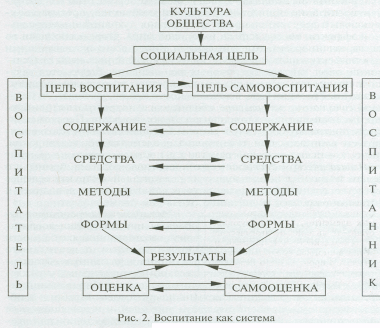 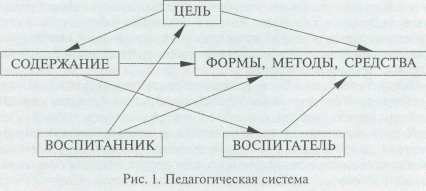 Самовоспитание — целенаправленный процесс сознательного и самостоятельного преобразования человеком своих, по выражению Ю.М.Орлова, телесных сил, душевных свойств, социальных качеств личности для достижения индивидуальных целей, осознания смысла собственной жизни, выполнения своего предназначения, как он его понимает.Цель воспитания в гуманистической педагогике — наиболее полное культуроемкое развитие человека, способного к духовному и физическому саморазвитию, самосовершенствованию и самореализации.Содержанием воспитания является культура личности: внутренняя культура, ядром которой является духовность, и внешняя культура (общения, поведения, внешнего вида), способности каждого человека, его самоопределение, саморазвитие, самореализация. Цель и содержание воспитания в гуманистической педагогике исходят из основного положения — признания способности человека к саморазвитию.Средства воспитания— с их помощью осуществляется воспитание, это богатейший набор явлений и объектов, предметов окружающей действительности: достижения духовной и материальной культуры своего народа и народов мира. Определяющими во все времена средствами воспитания, более всего оказывающими влияние на развитие ребенка, являются различные виды деятельности: игра, труд, спорт, творчество, общение. Выделяется ведущий тип деятельности в каждом конкретном возрасте воспитанника: игровая деятельность в дошкольном возрасте, учебная — в младшем школьном, личностное общение — в подростковом, учебно-профессиональная — в старшем школьном возрасте. Переход к информационному обществу в скором будущем потребует более широкого использования технических средств (видео, телевидения, кино, компьютерных программ и т.д.). Однако ничто не заменит такие важные средства воспитания, как слово педагога, пример его яркой личности, уровень культуры педагога. Обучение как ведущее средство воспитания в гуманистической педагогике дополняет и обогащает процесс воспитания, однако не подменяет его.Методика воспитательной работы— раздел теории воспитания, исследующий особенности организации воспитательного процесса в различных образовательно-воспитательных учреждениях, детских объединениях и организациях, разрабатывающий рекомендации по созданию системы воспитательной работы в образовательном или воспитательном учреждении и повышению ее эффективности, использованию тех или иных методик или технологий в воспитательном процессе.Гуманистическая педагогика, строящая свою теорию воспитания на главном принципе — любви и уважении к ребенку как активному субъекту воспитания и развития, имеет в своем багаже разнообразные методы воспитания — способы взаимодействия, направленные на развитие и саморазвитие детей.Классификации методов воспитания в традиционной педагогике так же разнообразны, как и определения самого понятия «метод воспитания».Так, метод определяется как «путь», «способ». В книге И. П. Ра-ченко «НОТ учителя» (М., 1989) мы находим следующее определение: «Метод есть упорядоченная, проверенная на практике совокупность приемов, указывающая, как надо действовать, сообразуясь с общей и конкретной целями».«Российская педагогическая энциклопедия» (М., 1993) определяет методы воспитания как «совокупность наиболее общих способов решения воспитательных задач и осуществления воспитательных взаимодействий». Здесь же отмечается трудность классификации методов воспитания, так как они отличаются по целям, средствам осуществления, по последовательности, постепенности их применения.Н.И. Болдырев, Н.К. Гончаров, Ф.Ф. Королев выделяют три группы методов: убеждение, упражнение, поощрение и наказание.В. М. Коротов, Л. Ю. Гордин, Б. Т. Лихачев также называют три группы методов: организация детского коллектива, убеждение и стимулирование.Т.А.Ильина, И.Т.Огородников в учебнике «Педагогика» (М., 1984) определяют следующие группы методов: убеждение (словесное разъяснение, требование, дискуссия), организация деятельности (приучение, упражнение, показ, подражание, требование), стимулирование поведения (оценка, взаимооценка, похвала, поощрение, наказание и т.п.).В учебнике «Педагогика школы» (М., 1977) Г.И.Щукина объединяет методы в три следующие группы: разностороннее воздействие на сознание, чувства и волю учащихся (беседа, диспут, метод примера, убеждение и т.п.); организация деятельности и формирование опыта общественного поведения (педагогическое требование, общественное мнение, приучение, упражнение, поручение, создание воспитывающей ситуации); регулирование, коррекция и стимулирование поведения и деятельности (соревнование, поощрение, наказание, оценка).В.А. Сластенин под методами воспитания понимает способы взаимосвязанной деятельности воспитателей и воспитуемых. Ученый называет четыре группы таких методов: формирование сознания личности (взглядов, убеждений, идеалов); организация деятельности, общения, опыта общественного поведения; стимулирование и мотивация деятельности и поведения; контроль, самоконтроль и самооценка деятельности и поведения.П.И. Пидкасистый определяет метод как способ педагогического управления деятельностью (познавательной, трудовой, общественной, нравственной, спортивной, художественно-эстетической, экологической), в процессе которой осуществляется самореализация личности, ее социальное и физическое развитие. В его классификации даны три группы методов: формирование взглядов, представлений, понятий, осуществление оперативного обмена информацией; организация деятельности воспитуемых и стимулирование позитивных ее мотивов; стимулирование самооценки и оказание помощи воспитуемым в саморегуляции их поведения, саморефлексии (самоанализе), самовоспитании, а также в оценке ими поступков других учащихся.Анализ определений понятия «метод воспитания» и различных классификаций показывает, что постепенно в традиционной педагогике происходит переход от авторитарности (раньше преобладали методы убеждения и наказания, т.е. давления на личность) к широкому набору методов, поощряющих самовоспитание.В гуманистической теории воспитания преобладают методы, способствующие саморазвитию и самореализации детей. Естественно, педагоги используют методы вовлечения в деятельность, развития сознания и самосознания, стимулирования и развития интеллектуальной, эмоциональной и волевой сфер. При этом преобладают методы сотрудничества, создающие условия для субъект-субъектных отношений, позволяющие педагогу и воспитаннику быть партнерами в увлекательном процессе самосозидания: открытый диалог, свободный выбор, коллективный анализ и оценка, «мозговой штурм», самоанализ и самооценка, импровизация, игра. Эти методы позволяют создавать ту атмосферу сотворчества и сотрудничества, которая вовлекает и педагога, и воспитанника в благотворную созидательную деятельность по развитию своей личности.Ни один метод не используется изолированно. Педагог строит воспитательный процесс и выбирает систему методов, их последовательность и комбинации с учетом целого комплекса факторов и условий (принимаются во внимание возрастные особенности детей, их социокультурное, духовно-нравственное развитие, уровень актуального развития каждого и зона ближайшего развития, способности, потребности, интересы и т.д., социокультурное окружение, уровень развития первичного коллектива и характер школьного коллектива, самооценка ребенка и его социальный статус и т.д.). Методы воспитания отбираются с учетом общих и конкретных целей воспитания и самовоспитания, их содержания и средств, а также с учетом профессионализма, мастерства, культуры педагога.4. ВОСПИТАТЕЛЬНЫЙ ПРОЦЕСС, ЕГО ЦЕЛЬ И СУЩНОСТЬВоспитание как целенаправленный процесс культуроемкого развития личности представляет собой систему взаимосвязанных и взаимозависимых элементов, определяющее влияние на выбор которых оказывает личность воспитанника. Именно уровень актуального развития ребенка в данный конкретный период времени является первопричиной определения цели, а затем и содержания, форм, методов, средств воспитания, на отбор которых в определенной степени оказывает влияние уровень профессионализма педагога. Процесс воспитания может быть эффективным и малоэффективным. Его характер определяется не только культурой общества и микросреды, но и субъектами воспитания, включенными в этот процесс, их целями, мотивами, установками, уровнем культуры в целом.Воспитание осуществляется через воспитательный процесс -целенаправленный процесс взаимодействия: индивид—индивид, индивид-группа, индивид-коллектив. Этот процесс организуется и осуществляется в различных социальных институтах: семье, воспитательных (детский дом, интернат), образовательных (школа, гимназия, лицей), профессионально-образовательных (колледж, профессиональное, художественное, музыкальное, медицинское училище) учреждениях, высших учебных заведениях, секциях, клубах, музеях, театрах, детских объединениях и организациях. Наиболее целенаправленно и эффективно воспитание осуществляется при специально организованном взаимодействии субъектов, направленном на осуществление педагогических целей, - воспитательном или педагогическом процессе.Педагогический процесс — это профессионально организованный целостный учебно-воспитательный процесс, характеризующийся совместной деятельностью, сотрудничеством, сотворчеством его субъектов, опосредованными культурным содержанием и методами освоения культуры и ее создания. В этом процессе необходимо соотносить руководящую роль педагога с развитием воспитанника, его активностью и самостоятельностью, тесно увязывая содержание осваиваемой культуры с наличием знаний воспитанника о себе и своем саморазвитии.В традиционной педагогике существует условное разделение учебного и воспитательного процессов. Это разделение связано с представлением о ведущей роли обучения в развитии личности. Традиционная педагогика школу рассматривает прежде всего как «школу обучения». Гуманистическая педагогика выступает за «школу развития», где понятия «педагогический» и «воспитательный» считаются близкими по значению, часто употребляется термин «воспитательно-образовательный процесс». Таким образом, воспитательный процесс — это целенаправленный процесс взаимодействия педагогов и учеников, сущностью которого является создание условий для самореализации субъектов этого процесса.Цель воспитательного процесса — ориентация школьников на самовоспитание, саморазвитие, самореализацию.Организация воспитательного процесса как созидание и поддержание условий для саморазвития осуществляется в тесном взаимодействии с воспитанником, с учетом его доброй воли.Как отмечает Е. В.Бондаревская, в теории воспитания это требование выражается через личностно-ориентированный подход,при котором воспитанник признается полноправным партнером в условиях взаимодействия-сотрудничества. Этот подход позволяет реализовать идеи гуманистической педагогики при организации воспитательно-образовательного процесса в современных условиях.Б. П. Битинас считает, что по своей структуре воспитательный процесс может рассматриваться как последовательная, непрерывная смена следующих друг за другом воспитательных ситуаций, которые являются основным элементом воспитательного процесса.Воспитательная (педагогическая) ситуация — это конкретное состояние педагогической системы в определенный промежуток времени.Результативность воспитательного процесса зависит от мастерства педагога, от его способности грамотно анализировать педагогическую ситуацию и решать возникающие педагогические задачи с учетом главной цели воспитания, а также от методик и технологий воспитательного процесса (см. рис. 3).Организация воспитательного процесса на основе идей гуманистической педагогики — сложная задача, ибо от педагогов требуется не только знание этих идей, но и принятие их как собственных убеждений, на которых базируется мастерство организации взаимодействия с воспитанниками.Гуманизация воспитательного процесса возможна при реализации целого комплекса следующих принципов:безоговорочное принятие ребенка, устойчиво положительное отношение к нему;проявление уважения к личности и поддержание чувства собственного достоинства в каждом;осознание и признание права личности быть не похожей на других;предоставление права на свободный выбор;оценка не личности ребенка, а его деятельности, поступков;владение способностью «чувствовать» (эмпатия) каждого конкретного ребенка, умение смотреть на проблему его глазами, с его позиций;учет индивидуально-психологических и личностных особенностей ребенка (тип нервной системы, темперамент, особенности восприятия, памяти и мышления, способности, интересы, потребности, мотивы, направленность, статус в коллективе, самооценка, сформированность положительной Я-концепции, активность и т.д.).Гуманизация воспитательно-образовательного процесса в школе — задача всего педагогического коллектива, которая решается через формирование гуманистической педагогической позиции и педагогической культуры учителей, через овладение методиками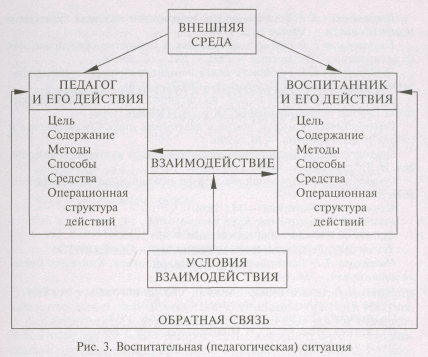 и технологиями воспитательно-образовательного процесса, вовлекающими ребенка в саморазвитие, самовоспитание, самореализацию.